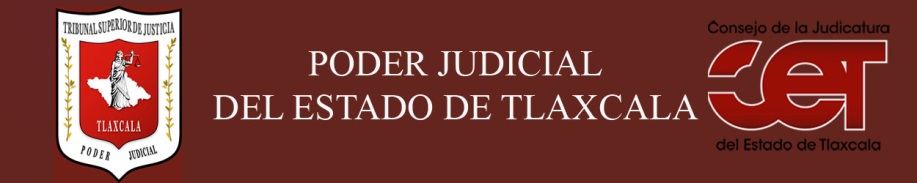 Formato público de curriculum vitaeActualización al 03 de Octubre de 2018.I.- DATOS GENERALES: I.- DATOS GENERALES: I.- DATOS GENERALES: I.- DATOS GENERALES: I.- DATOS GENERALES: Nombre:Nombre:	MA. DE LOURDES GUADALUPE PARRA CARRERA	MA. DE LOURDES GUADALUPE PARRA CARRERA	MA. DE LOURDES GUADALUPE PARRA CARRERACargo en el Poder Judicial: Cargo en el Poder Judicial: SECRETARIA PROYECTISTASECRETARIA PROYECTISTASECRETARIA PROYECTISTAÁrea de adscripción: Área de adscripción: SALA PENAL Y ESPECIALIZADA EN ADMINISTRACIÓN DE JUSTICIA PARA ADOLESCENTESSALA PENAL Y ESPECIALIZADA EN ADMINISTRACIÓN DE JUSTICIA PARA ADOLESCENTESSALA PENAL Y ESPECIALIZADA EN ADMINISTRACIÓN DE JUSTICIA PARA ADOLESCENTESFecha de nacimiento: (cuando se requiera para ejercer el cargo) Fecha de nacimiento: (cuando se requiera para ejercer el cargo) 	11 DE DICIEMBRE DE 1964	11 DE DICIEMBRE DE 1964	11 DE DICIEMBRE DE 1964II.- PREPARACIÓN ACADÉMICA: II.- PREPARACIÓN ACADÉMICA: II.- PREPARACIÓN ACADÉMICA: II.- PREPARACIÓN ACADÉMICA: II.- PREPARACIÓN ACADÉMICA: Último grado de estudios:Último grado de estudios:	LICENCIATURA EN DERECHO	LICENCIATURA EN DERECHO	LICENCIATURA EN DERECHOInstitución:Institución:UNIVERSIDAD AUTONOMA DE TLAXCALAUNIVERSIDAD AUTONOMA DE TLAXCALAUNIVERSIDAD AUTONOMA DE TLAXCALAPeriodo:Periodo:1984-19891984-19891984-1989Documento:  Documento:  TITULOTITULOTITULOTítulo profesional: Título profesional: LICENCIATURA EN DERECHOLICENCIATURA EN DERECHOLICENCIATURA EN DERECHOCédula: Cédula: 440707044070704407070Otros estudios profesionales:Otros estudios profesionales:MAESTRIA EN DERECHO CONSTITUCIONAL Y AMPAROMAESTRIA EN DERECHO CONSTITUCIONAL Y AMPAROMAESTRIA EN DERECHO CONSTITUCIONAL Y AMPAROInstitución: Institución: UNIERSIDAD AUTONOMA DE TLAXCALAUNIERSIDAD AUTONOMA DE TLAXCALAUNIERSIDAD AUTONOMA DE TLAXCALAPeriodo: Periodo: 2000- 20022000- 20022000- 2002Documento: Documento: CONSTANCIACONSTANCIACONSTANCIACédula: Cédula: III.- EXPERIENCIA LABORAL: a)  tres últimos empleosIII.- EXPERIENCIA LABORAL: a)  tres últimos empleosIII.- EXPERIENCIA LABORAL: a)  tres últimos empleosIII.- EXPERIENCIA LABORAL: a)  tres últimos empleos1Inicio (día/mes/año):Inicio (día/mes/año):01/JUNIO/2018Nombre de la empresa:Nombre de la empresa:Nombre de la empresa:PODER JUDICIAL DEL ESTADOCargo o puesto desempeñado:Cargo o puesto desempeñado:Cargo o puesto desempeñado:SECRETARIA PROYECTISTACampo de experiencia:  Campo de experiencia:  Campo de experiencia:  MATERIA PENAL2Inicio (día/mes/año):Inicio (día/mes/año):12 /MAYO/2015Nombre de la empresa:Nombre de la empresa:Nombre de la empresa:PODER JUDICIAL DEL ESTADOCargo o puesto desempeñado:Cargo o puesto desempeñado:Cargo o puesto desempeñado:CONTRALORACampo de experiencia:  Campo de experiencia:  Campo de experiencia:  MATERIA ADMINISTRATIVA3Inicio (día/mes/año):Inicio (día/mes/año):12/ENERO/2002Nombre de la empresa:Nombre de la empresa:Nombre de la empresa:PODER JUDICIAL DEL ESTADOCargo o puesto desempeñado:Cargo o puesto desempeñado:Cargo o puesto desempeñado:SECRETARIA DE ACUERDOS DE SALACampo de experiencia:  Campo de experiencia:  Campo de experiencia:  LABORAL-BUROCRATICAIV.- INFORMACION COMPLEMENTARIA:Últimos cursos y/o conferencias y/o capacitaciones y/o diplomados, etc. (dé al menos cinco cursos)IV.- INFORMACION COMPLEMENTARIA:Últimos cursos y/o conferencias y/o capacitaciones y/o diplomados, etc. (dé al menos cinco cursos)IV.- INFORMACION COMPLEMENTARIA:Últimos cursos y/o conferencias y/o capacitaciones y/o diplomados, etc. (dé al menos cinco cursos)IV.- INFORMACION COMPLEMENTARIA:Últimos cursos y/o conferencias y/o capacitaciones y/o diplomados, etc. (dé al menos cinco cursos)Nombre del PonenteInstitución que impartióFecha o periodo1DIPLOMADO EN JUSTICIA PENAL PARA ADOLESCENTESINSTITUTO DE ESPECIALIZACÓN JUDICIAL DEL PODER JUDICIAL DEL ESTADO DE PUEBLAJunio o1 a 26 de septiembre de 20182Conferencia“COMPRANET”SEMANA DE LA CONTRALORÍACONTRALORÍA DEL EJECUTIVOMarzo de 20173Curso“DETECCIÓN DE VÍCTIMAS DE TRATA DE PERSONAS”OFICINA INTERNACIONAL PARA EL DESARROLLO DE SISTEMAS DE PROCURACIÓN DE JUSTICIA -OPDAT-DEPARTAMENTO DE JUSTICIA DE ESTADOS UNIDOS DE AMERICA Del 12 al 23 de Junio de 2017.4Curso“IMPARTICIÓN DE CURSOS PRESENCIALES”OFICINA INTERNACIONAL PARA EL DESARROLLO DE SISTEMAS DE PROCURACIÓN DE JUSTICIA -OPDAT-DEPARTAMENTO DE JUSTICIA DE ESTADOS UNIDOS DE AMERICADel 12 al 23 de Junio de 20175Conferencias“SEGUNDO ENCUENTRO NACIONAL DE LA RED DE ESTADISTICAS JUDICIALES”COMISION NACIONAL DE TRIBUNALES SUPERIORES DE JUSTICIA DE LOS ESTADOS UNIDOS MEXICANOS24 Y 25 de Agosto de 2017III.- EXPERIENCIA LABORAL: b)Últimos cargos en el Poder Judicial:III.- EXPERIENCIA LABORAL: b)Últimos cargos en el Poder Judicial:III.- EXPERIENCIA LABORAL: b)Últimos cargos en el Poder Judicial:Área de adscripciónPeriodo 1SALA UNITARIA DE ADMINISTRACIÓN DE JUSTICIA PARA ADOLESCENTESMARZO 2008 A MAYO 20152CONTRALORIAMAYO 2015 A MAYO DE 20183SALA PENAL Y ESPECIALIZADA EN ADMINISTRACIÓN DE JUSTICIA PARA ADOLESCENTES.JUNIO DE 2018 A LA FECHA.